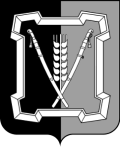 АДМИНИСТРАЦИЯ  КУРСКОГО  МУНИЦИПАЛЬНОГО  РАЙОНАСТАВРОПОЛЬСКОГО КРАЯП О С Т А Н О В Л Е Н И Е04 февраля 2020 г.                          ст-ца Курская                                          № 61О внесении изменений в муниципальную программу Курского муниципального района Ставропольского края «Межнациональные отношения и поддержка казачества», утвержденную постановлением администрации Курского муниципального района Ставропольского края от 29 июня . № 454В соответствии с решением совета Курского муниципального района Ставропольского края от 05 декабря . № 169 «О внесении изменений в решение совета Курского муниципального района Ставропольского края от 07 декабря 2018 г. № 97 «О бюджете Курского муниципального района Ставропольского края на 2019 год и плановый период 2020 и 2021 годов», в связи с корректировкой объемов бюджетного финансированияадминистрация Курского муниципального района Ставропольского краяПОСТАНОВЛЯЕТ:1. Утвердить прилагаемые изменения, которые вносятся в муниципальную программу Курского муниципального района Ставропольского края «Межнациональные отношения и поддержка казачества», утвержденную постановлением администрации Курского муниципального района Ставропольского края от 29 июня . № 454.2. Отделу по организационным и общим вопросам администрации Курского муниципального района Ставропольского края обеспечить официальное обнародование настоящего постановления на официальном сайте администрации Курского муниципального района Ставропольского края в информационно-телекоммуникационной сети «Интернет».3. Настоящее постановление вступает в силу со дня его официального обнародования на официальном сайте администрации Курского муниципального района Ставропольского края в информационно-телекоммуни-кационной сети «Интернет» и распространяется на правоотношения, возникшие с 05 декабря 2019 г.Глава Курскогомуниципального районаСтавропольского края                                                                  С.И.КалашниковИЗМЕНЕНИЯ, которые вносятся в муниципальную программу Курского муниципального района Ставропольского края «Межнациональные отношения и поддержка казачества»1. В паспорте муниципальной программы Курского муниципального района Ставропольского края «Межнациональные отношения и поддержка казачества» (далее - Программа) позицию «Объемы и источники финансового обеспечения Программы» изложить в следующей редакции:«объем финансового обеспечения Программы составит 1228,11 тыс. рублей, в том числе по годам:	в 2018 году - 357,69 тыс. рублей;	в 2019 году - 450,42 тыс. рублей;	в 2020 году - 420,00 тыс. рублей;	в том числе по источникам финансового обеспечения:	бюджет Ставропольского края (далее - краевой бюджет) - 100,00 тыс. рублей, в том числе по годам:	в 2018 году - 0,00 тыс. рублей;	в 2019 году - 100,00 тыс. рублей;	в 2020 году - 0,00 тыс. рублей;бюджет Курского муниципального района Ставропольского края  (далее - местный бюджет) - 1128,11 тыс. рублей, в том числе по годам:	в 2018 году - 357,69 тыс. рублей;	в 2019 году - 350,42 тыс. рублей;	в 2020 году - 420,00 тыс. рублей».2. В приложении № 1 Подпрограмма «Профилактика терроризма, национального и религиозного экстремизма, минимизация и ликвидация последствий их проявлений на территории Курского района Ставропольского края» к Программе (далее - Подпрограмма) в паспорте Подпрограммы позицию «Объемы и источники финансового обеспечения Подпрограммы» изложить в следующей редакции: «объем финансового обеспечения Подпрограммы составит 460,00 тыс. рублей, в том числе по годам:в 2018 году - 120,00 тыс. рублей;	в 2019 году - 220,00 тыс. рублей;	в 2020 году - 120,00 тыс. рублей;в том числе по источникам финансового обеспечения:	бюджет Ставропольского края (далее - краевой бюджет) - 100,00 тыс. рублей, в том числе по годам:	в 2018 году - 0,00 тыс. рублей;	в 2019 году - 100,00 тыс. рублей;	в 2020 году - 0,00 тыс. рублей;бюджет Курского муниципального района Ставропольского края   (далее - местный бюджет) - 360,00 тыс. рублей, в том числе по годам:2в 2018 году - 120,00 тыс. рублей;	в 2019 году - 120,00 тыс. рублей;	в 2020 году - 120,00 тыс. рублей».3. Приложения № 5, № 6 к Программе изложить в редакции согласно приложениям № 1, № 2 к настоящим изменениям.Начальник отдела по организационными общим вопросам администрацииКурского муниципального районаСтавропольского края                                                                            Л.А.КущикРЕСУРСНОЕ ОБЕСПЕЧЕНИЕреализации муниципальной Программы Курского муниципального района Ставропольского края «Межнациональные отношения и поддержка казачества» <*> за счет средств бюджета Курского муниципального района Ставропольского края-------------------------------<*> Далее в настоящем приложении используется сокращение - Программа.2РЕСУРСНОЕ ОБЕСПЕЧЕНИЕИ ПРОГНОЗНАЯ (СПРАВОЧНАЯ) ОЦЕНКА РАСХОДОВ ФЕДЕРАЛЬНОГО БЮДЖЕТА, БЮДЖЕТА СТАВРОПОЛЬСКОГО КРАЯ, БЮДЖЕТА КУРСКОГО МУНИЦИПАЛЬНОГО РАЙОНА СТАВРОПОЛЬСКОГО КРАЯ, БЮДЖЕТОВ ПОСЕЛЕНИЙ КУРСКОГО РАЙОНА СТАВРОПОЛЬСКОГО КРАЯ, ГОСУДАРСТВЕННЫХ ВНЕБЮДЖЕТНЫХ ФОНДОВ И ЮРИДИЧЕСКИХ ЛИЦ НА РЕАЛИЗАЦИЮ ЦЕЛЕЙ МУНИЦИПАЛЬНОЙ ПРОГРАММЫ КУРСКОГО МУНИЦИПАЛЬНОГО РАЙОНА СТАВРОПОЛЬСКОГО КРАЯ «МЕЖНАЦИОНАЛЬНЫЕ ОТНОШЕНИЯ И ПОДДЕРЖКА КАЗАЧЕСТВА» <*>-------------------------------<*> Далее в настоящем приложении используется сокращение - Программа.2УТВЕРЖДЕНЫпостановлением администрацииКурского муниципального районаСтавропольского краяот 04 февраля 2020 г.  № 61Приложение № 1к изменениям, которые вносятся в муниципальную программу Курского муниципального района Ставропольского края «Межнациональные отношения и поддержка казачества»«Приложение № 5к муниципальной программе Курского муниципального района Ставропольского края «Межнациональные отношения и поддержка казачества»№ п/пНаименование Программы, подпрограммы Программы, основного мероприятия подпрограммы ПрограммыЦелевая статья расходовЦелевая статья расходовЦелевая статья расходовЦелевая статья расходовОтветственный исполнитель,соисполнитель Программы,подпрограммы ПрограммыРасходы по годам(тыс. руб.)Расходы по годам(тыс. руб.)Расходы по годам(тыс. руб.)№ п/пНаименование Программы, подпрограммы Программы, основного мероприятия подпрограммы ПрограммыПро-граммаподпро-грамма Программы ос-новное мероприятиенап-равление расходовОтветственный исполнитель,соисполнитель Программы,подпрограммы Программы201820192020123456789101.Программа, всего1200000000администрация Курского муниципального района Ставропольского края (далее - администрация)357,69450,42420,00123456789102.Подпрограмма «Профилактика терроризма, национального и религиозного экстремизма, минимизация и ликвидация пос- ледствий их проявлений на территории Курского района Ставропольского края», всего1210000000администрация120,00220,00120,00в том числе следующее основное мероприятие:2.1.Информирование населения по вопросам противодействия распространению терроризма1210100000администрация120,00220,00120,003.Подпрограмма «Поддержка казачьих обществ Курского района Ставропольского края», всего1220000000администрация237,69230,42300,00в том числе следующее основное мероприятие:3.1.Поддержка казачьих обществ, осуществляющих свою деятельность на территории Курского района Ставропольского края1220100000администрация237,69230,42300,00».Приложение № 2к изменениям, которые вносятся в муниципальную программу Курского муниципального района Ставропольского края «Межнациональные отношения и поддержка казачества»«Приложение № 6к муниципальной программе Курского муниципального района Ставропольского края «Межнациональные отношения и поддержка казачества»№п/пНаименование Программы, подпрограммы Программы, основного мероприятия подпрограммы ПрограммыИсточники ресурсного обеспечения по ответственному исполнителю Программы, подпрограммы Программы, основному мероприятию подпрограммы ПрограммыПрогнозная (справочная) оценка расходов по годам (тыс. руб.)Прогнозная (справочная) оценка расходов по годам (тыс. руб.)Прогнозная (справочная) оценка расходов по годам (тыс. руб.)№п/пНаименование Программы, подпрограммы Программы, основного мероприятия подпрограммы ПрограммыИсточники ресурсного обеспечения по ответственному исполнителю Программы, подпрограммы Программы, основному мероприятию подпрограммы Программы2018201920201234561.Программа, всего357,69450,42420,001.Программа, всегосредства бюджета Ставропольского края (да-лее - краевой бюджет)0,00100,000,001.Программа, всегосредства бюджета Курского муниципального района   Ставропольского   края   далее   (да-лее - местный бюджет)357,69350,42420,001.Программа, всегов  том числе предусмотренные администрации Курского муниципального района Ставропольского края 357,69450,42420,001234562.Подпрограмма «Профилактика терроризма, национального и религиозного экстремизма, минимизация и ликвидация последствий их проявлений на территории Курского района Ставропольского края», всего120,00220,00120,002.Подпрограмма «Профилактика терроризма, национального и религиозного экстремизма, минимизация и ликвидация последствий их проявлений на территории Курского района Ставропольского края», всего краевой бюджет0,00100,000,002.Подпрограмма «Профилактика терроризма, национального и религиозного экстремизма, минимизация и ликвидация последствий их проявлений на территории Курского района Ставропольского края», всего местный бюджет120,00120,00120,00в том числе следующее основное мероприятие:2.1.Информирование населения по вопросам противодействия распространению терроризма краевой бюджет 0,00100,000,002.1.Информирование населения по вопросам противодействия распространению терроризма местный бюджет120,00120,00120,003.Подпрограмма «Поддержка казачьих обществ Курского района Ставропольского края», всего237,69230,42300,003.Подпрограмма «Поддержка казачьих обществ Курского района Ставропольского края», всегокраевой бюджет0,000,000,003.Подпрограмма «Поддержка казачьих обществ Курского района Ставропольского края», всегоместный бюджет237,69230,42300,00в том числе следующее основное мероприятие:3.1.Поддержка казачьих обществ, осуществляющих свою деятельность на территории Курского района Ставропольского краякраевой бюджет0,000,000,00».3.1.Поддержка казачьих обществ, осуществляющих свою деятельность на территории Курского района Ставропольского краяместный бюджет237,69230,42300,00».